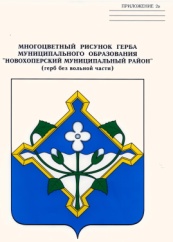 АДМИНИСТРАЦИЯНОВОХОПЁРСКОГО МУНИЦИПАЛЬНОГО РАЙОНАВОРОНЕЖСКОЙ ОБЛАСТИП О С Т А Н О В Л Е Н И Е«29» августа 2022г. № 419                      г. Новохопёрск В соответствии с Постановлением Правительства РФ от 25.06. 2021г. N 990 «Об утверждении Правил разработки и утверждения контрольными (надзорными) органами программы профилактики рисков причинения вреда (ущерба) охраняемым законом ценностям», в целях приведения муниципальных правовых актов в соответствие с действующим законодательством, администрация муниципального района  п о с т а н о в л я е т: 1. Внести в постановление администрации Новохопёрского муниципального района от 24.01.2022 г. № 25 «Об утверждении  Программы профилактики рисков причинения вреда (ущерба) охраняемым законом ценностям при осуществлении муниципального контроля в сфере благоустройства на 2022 год» следующие изменения:1.1. Строку 2 столбец «Форма мероприятия» приложения к Программе «Перечень профилактических мероприятий, сроки (периодичность) их проведения», дополнить следующими строками:«Консультирование в устной и письменной формах осуществляется по следующим вопросам:1) разъяснение положений нормативных правовых актов, содержащих обязательные требования, оценка соблюдения которых осуществляется в рамках муниципального контроля в сфере благоустройства;2) разъяснение положений нормативных правовых актов, регламентирующих порядок осуществления муниципального контроля в сфере благоустройства;3) порядок обжалования решений и действий (бездействия) должностных лиц.».2. Консультанту по спорту администрации муниципального района                    (Мотаеву С.В.) обеспечить размещение настоящего постановления на официальном сайте администрации Новохопёрского муниципального района в сети интернет.3. Настоящее постановление вступает в силу со дня его официального опубликования.4. Контроль за исполнением настоящего постановления возложить на заместителя главы администрации муниципального района А.А. Калашникова.                 Главамуниципального района                                                                            В. В. Королев    О внесении изменений в постановление администрации Новохопёрского муниципального района от 24.01.2022 г. № 25 «Об утверждении  Программы профилактики рисков причинения вреда (ущерба) охраняемым законом ценностям при осуществлении муниципального контроля в сфере благоустройства на 2022 год»